            4.4. Рекомендуется участникам квеста изучить литературу по теме «Техника 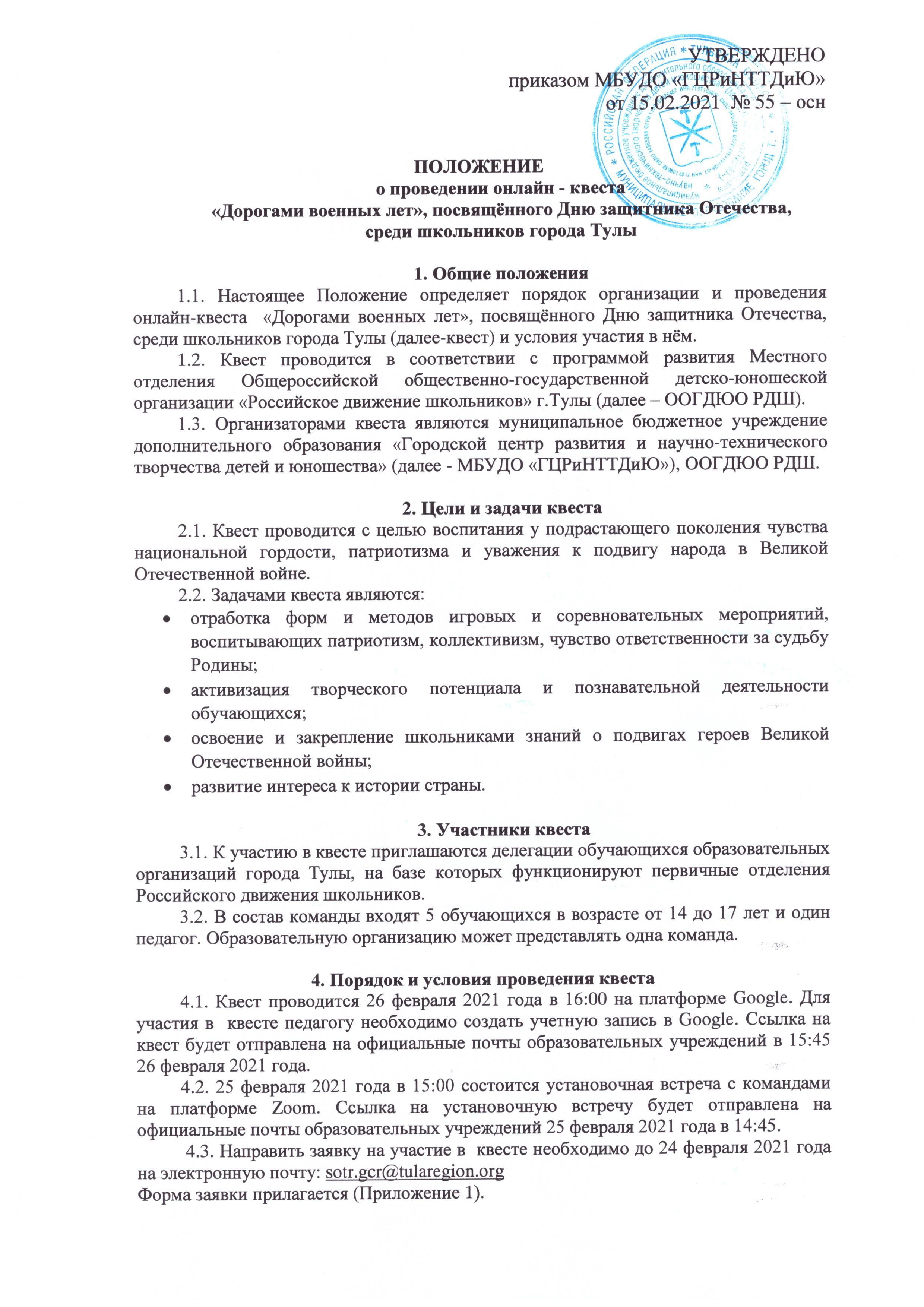 военных лет».5. Подведение итогов и награждение участников квеста	5.1. По итогам прохождения квеста первые три команды, отправившие правильные ответы быстрее всех, станут победителями и получат дипломы МБУДО «ГЦРиНТТДиЮ».          5.2. Все делегации, принимающие участие в квесте, получают сертификаты.6.Обеспечение безопасностиОтветственность за безопасность участников квеста возлагается на представителей образовательных организаций, принимающих участие в мероприятии, в соответствии с действующим законодательством Российской Федерации.Приложение 1к Положению о проведении  онлайн-квеста  «Дорогами военных лет»,посвящённом Дню защитника Отечества, среди школьников города ТулыЗАЯВКАМБОУ «ЦО….»________________________________________________________(название ОО)направляет для участия в  онлайн – квесте «Дорогами военных лет», посвященном Дню защитника Отечества, среди школьников города Тулы: Руководитель                                                                        подписьМ.П.Наименование образовательнойорганизацииФИО участника квеста(полностью) ФИО педагога(полностью), контактный телефон,e-mailЭлектронная почта (на которую направлять ссылки установочной встречи, онлайн-квеста)1.2.3.4.5.